Задание № 1.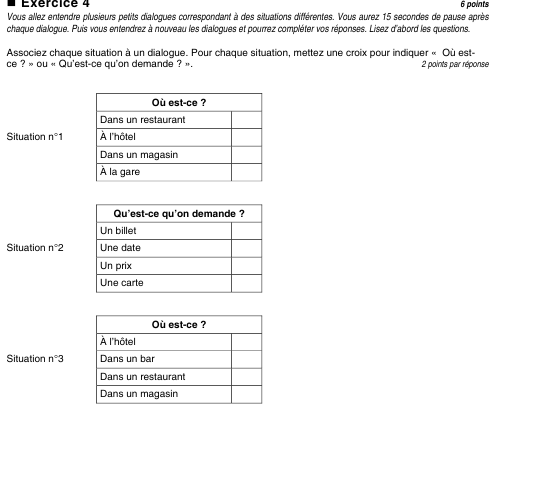 Задание № 2.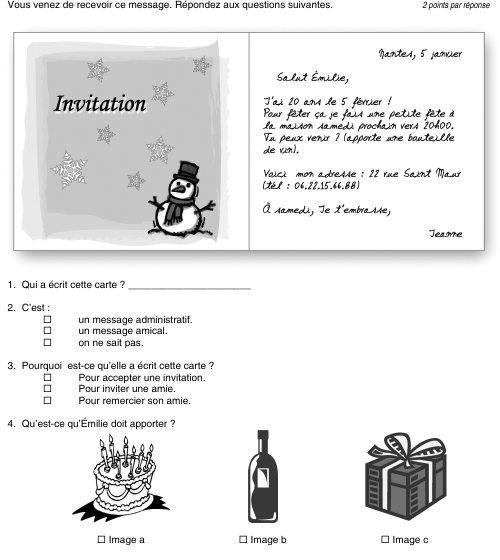 Задание № 3.Поставьте глаголы в настоящем времени (Present) 1.Elle (chanter) une chanson._______________________________________2.Claire (aimer) sa soeur.__________________________________________3.Vous (regarder) la carte de Paris.__________________________________4.Nous (donner) les bonbons a Marie. ________________________________5.Je (dessiner) le portrait. __________________________________________6.Tu (aller) au magasin. ___________________________________________7.Vous (avoir) les crayons. _________________________________________8.Elles (faire) la tarte. _____________________________________________9. Elle (être) actrice. ______________________________________________10.Nous (être) chauffeurs. __________________________________________Задание № 4.Поставьте глаголы в нужном времени. 1.Ma soeur (avoir, Imparfait) 3 ans. ________________________________________________2.Vous (être, Imparfait) compositeur. ______________________________________________3.Vous (aller, Futur Immediat) au cinema. __________________________________________4.Elles (faire, Futur Immediat) de la gymnastique. ____________________________________5.Elle (allumer, Futur Immediat) la lampe. __________________________________________6.Je (prendre, Futur Immediat) de la salade. __________________________________________7.Tu (preparer, Imparfait) le souper. _______________________________________________8.Nous (rentrer, Imparfait) dans la ville natale. _______________________________________9.Les cours (commencer, Imparfait) a 8 heures. ______________________________________10.Je (prendre, Futur Immediat) ce livre. ___________________________________________Задание № 5.Найдите соответствующий перевод.a.  Ce n'est pas clair…b. Je veux dire que…c. Vous comprenez…d. Peut-être…e. Tu as raison..f. C'est possible1. Я хочу сказать, что…2. Может быть…3. Это непонятно…4. Ты прав…5. Это возможно6. Вы понимаете…Критерии: abcdef0-16 баллов2 (неудовлетворительно)17-26 баллов 3 (удовлетворительно)27-34 баллов 4 (хорошо)34-40 баллов 5 (отлично)